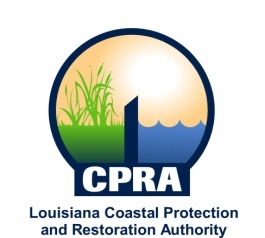 2019 Public MeetingsChip Chairman of the Coastal Protection and Restoration Authority, and Executive Assistant to Governor Bobby Edwards for Coastal Activities has announced the public meetings schedule for the Coastal Protection and Restoration Authority and the Governor’s Advisory Commission on Coastal Protection, Restoration and Conservation. Details on each meeting will be sent out at a later date.  The dates and locations of these meetings are subject to changeCPRAJanuary 16, 2019Baton Rouge, LAFebruary 20, 2019New Orleans, LAMarch 20, 2019Baton Rouge, LAApril 17, 2019Baton Rouge, LAMay 15, 2019Baton Rouge, LAJune 19, 2019Houma, LAJuly 19, 2019Lulling, LAAugust 21, 2019Baton Rouge, LASeptember 18, 2019Lulling, LAOctober 16, 2019Baton Rouge, LADecember 18, 2019Baton Rouge, LA